		Birds Field Trip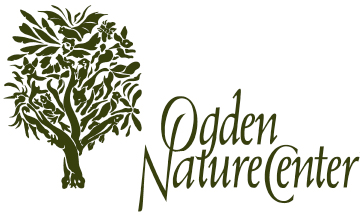  				Post-visit Questions1. An “adaptation” is something an animal has or does that helps it live. (Circle one):    YES		NO2. Birds are the only animals with ____________. (Circle the word that fills in the blank.)	a) Wings	b) Feathers	c) Feet3. What kind of beak would help a bird catch small frogs stuck in the mud? (Circle one)	a) Long and skinny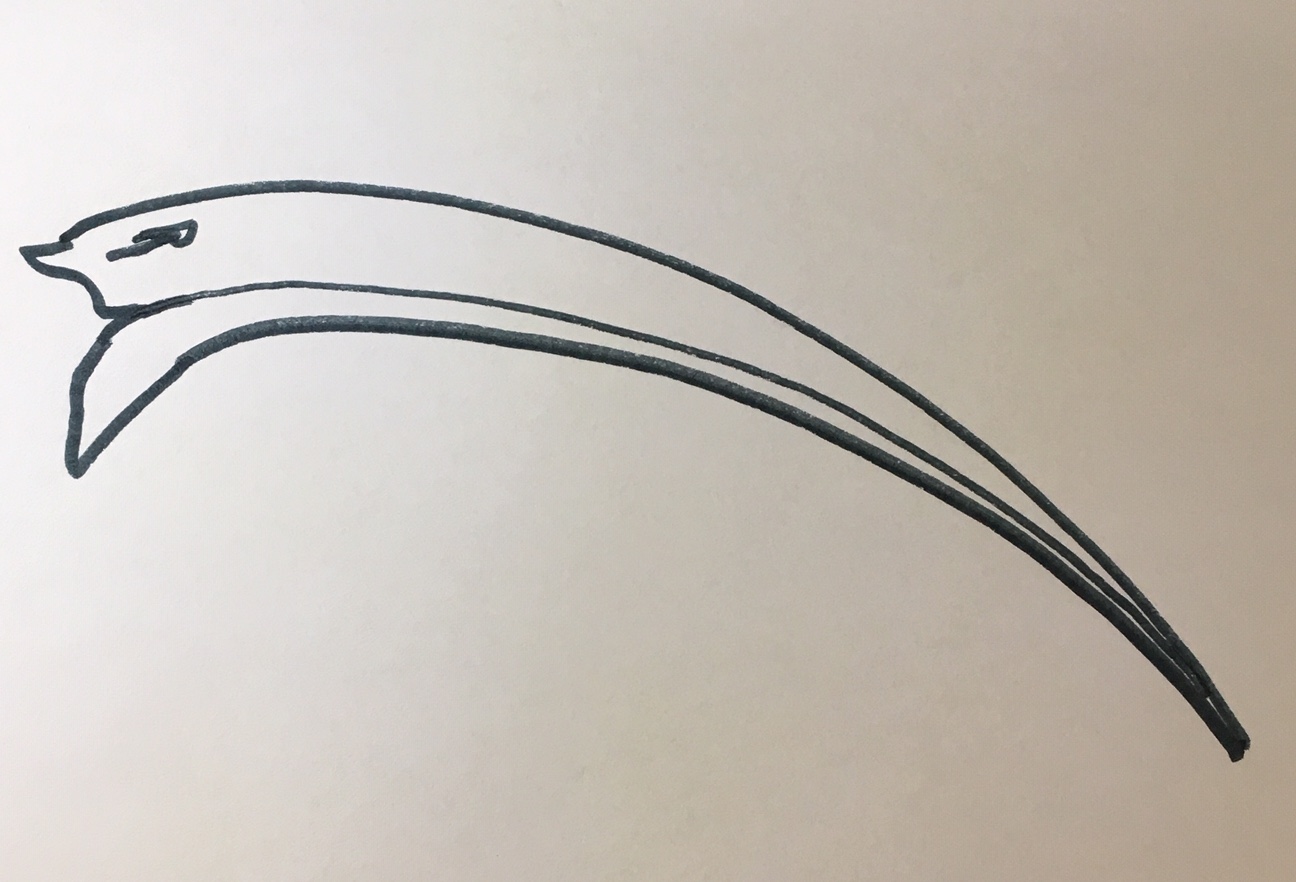 	b) Curved like a hook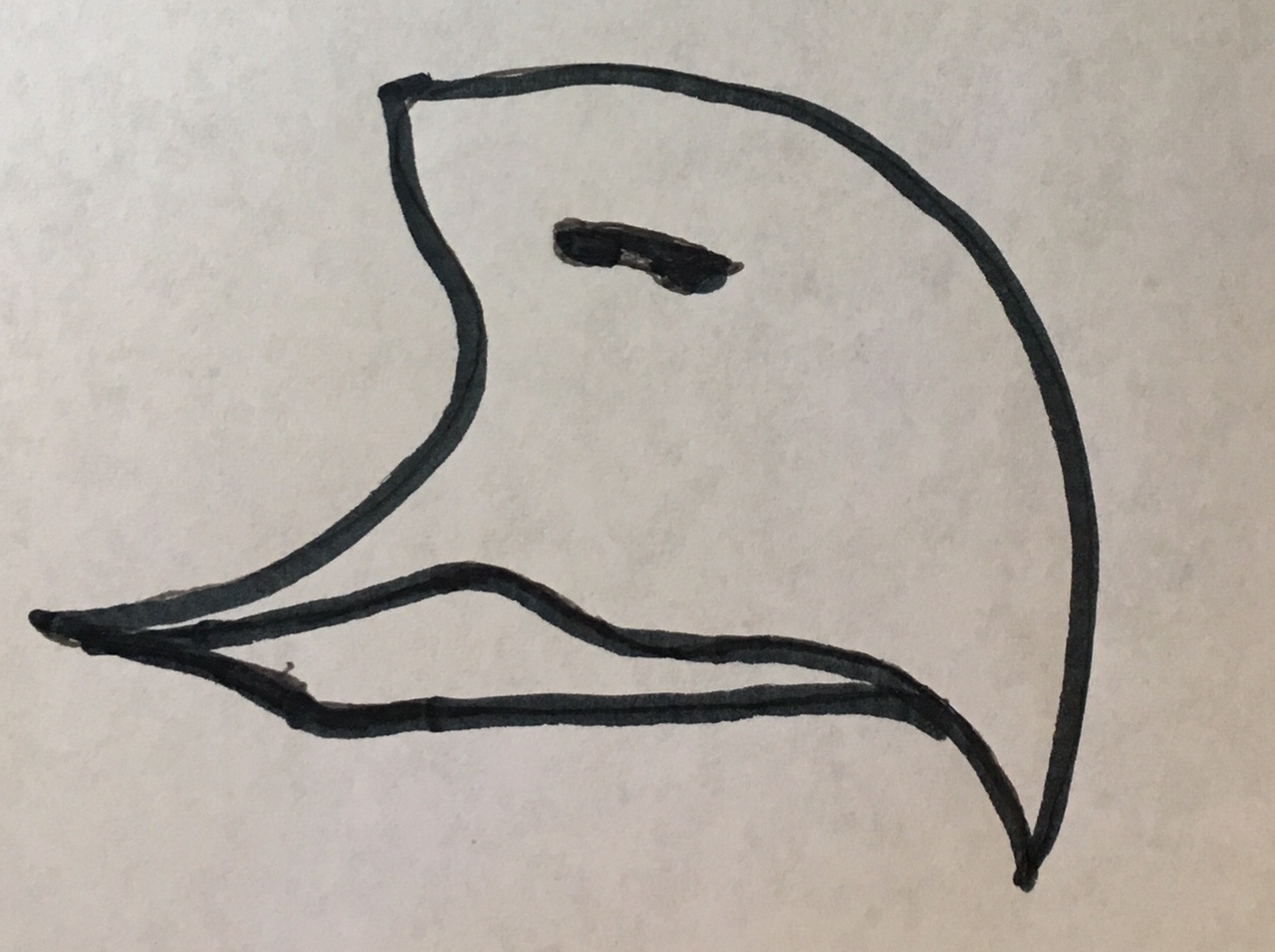 	c) Short and strong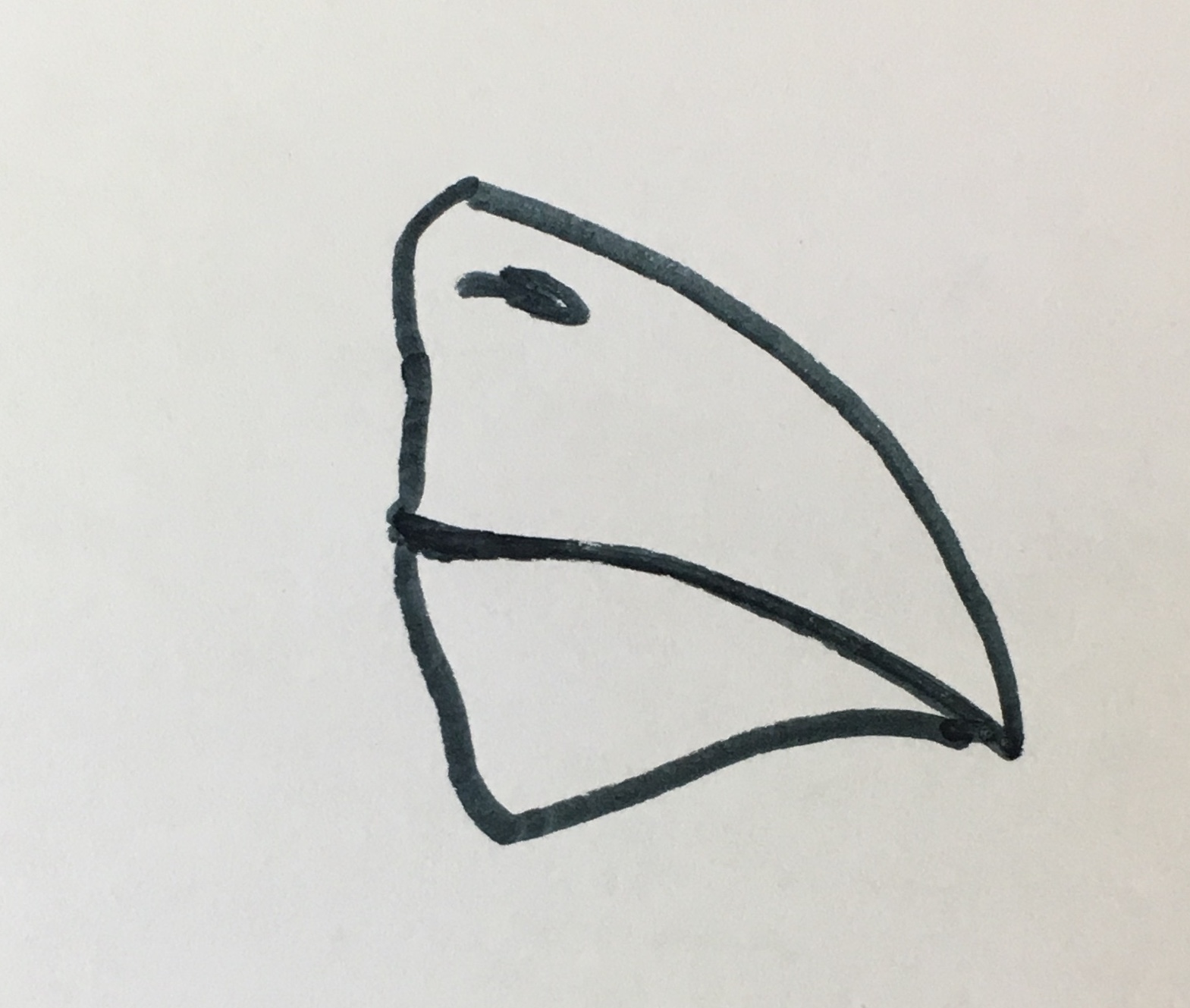 5. What kind of feather helps a bird stay warm? (Circle one)	a) Fluffy downy feather	b) Stiff tail feather	c) Curved wing feather6. Which birds usually have the bright-colored feathers – males (boys) or females (girls)?7. Draw a line from the bird to its food:Duck					 Seeds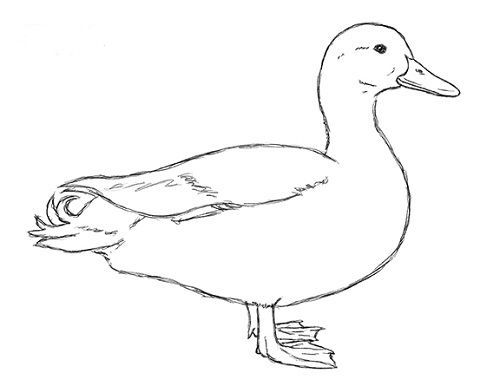 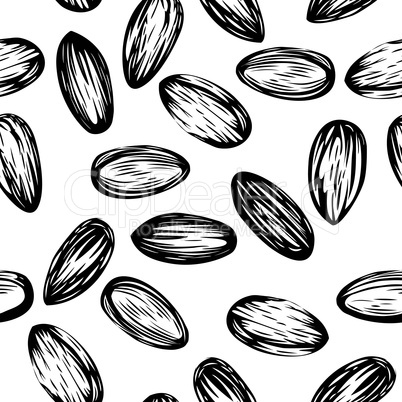  Owl						Underwater plant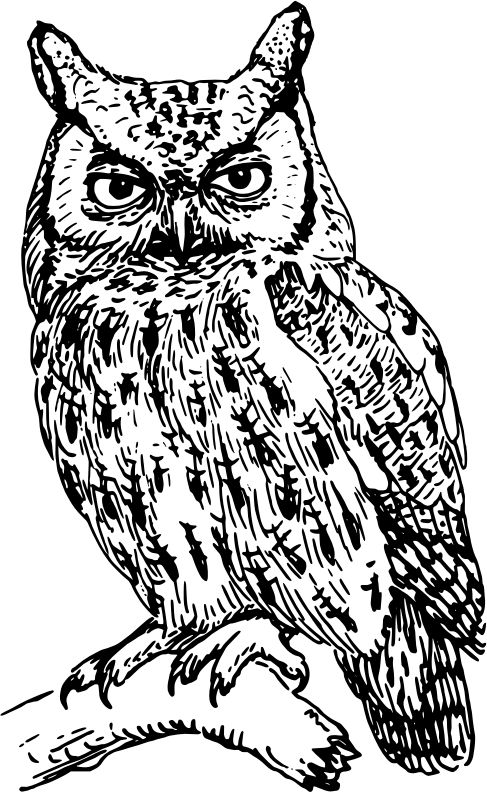 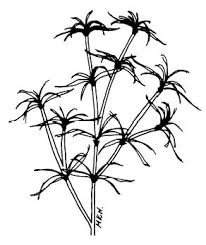 Woodpecker				Mouse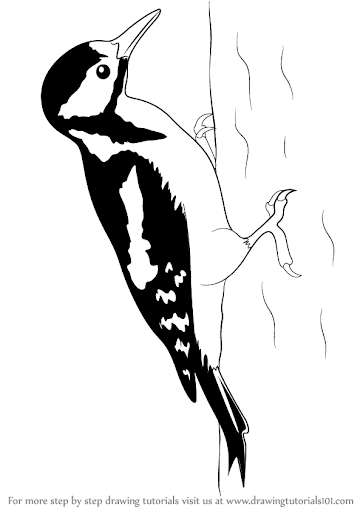 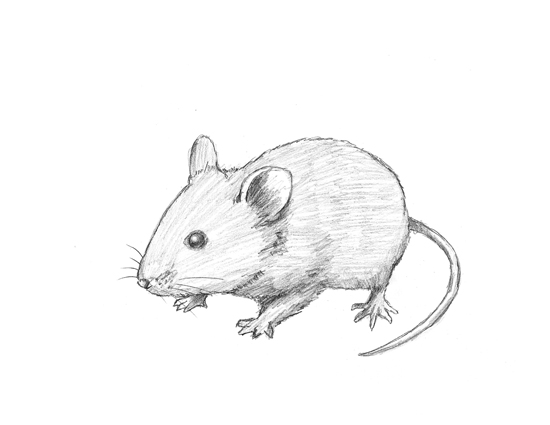 Sparrow					Insects in tree bark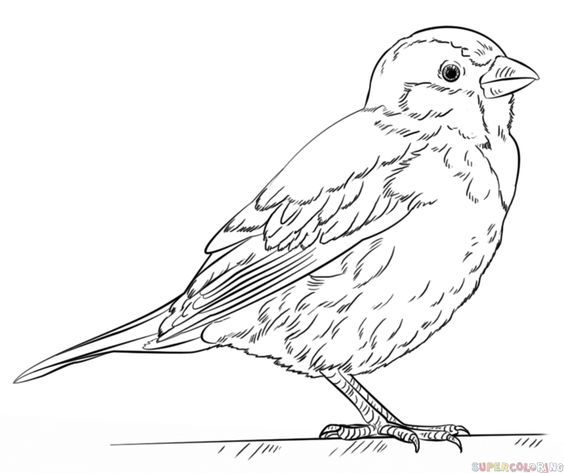 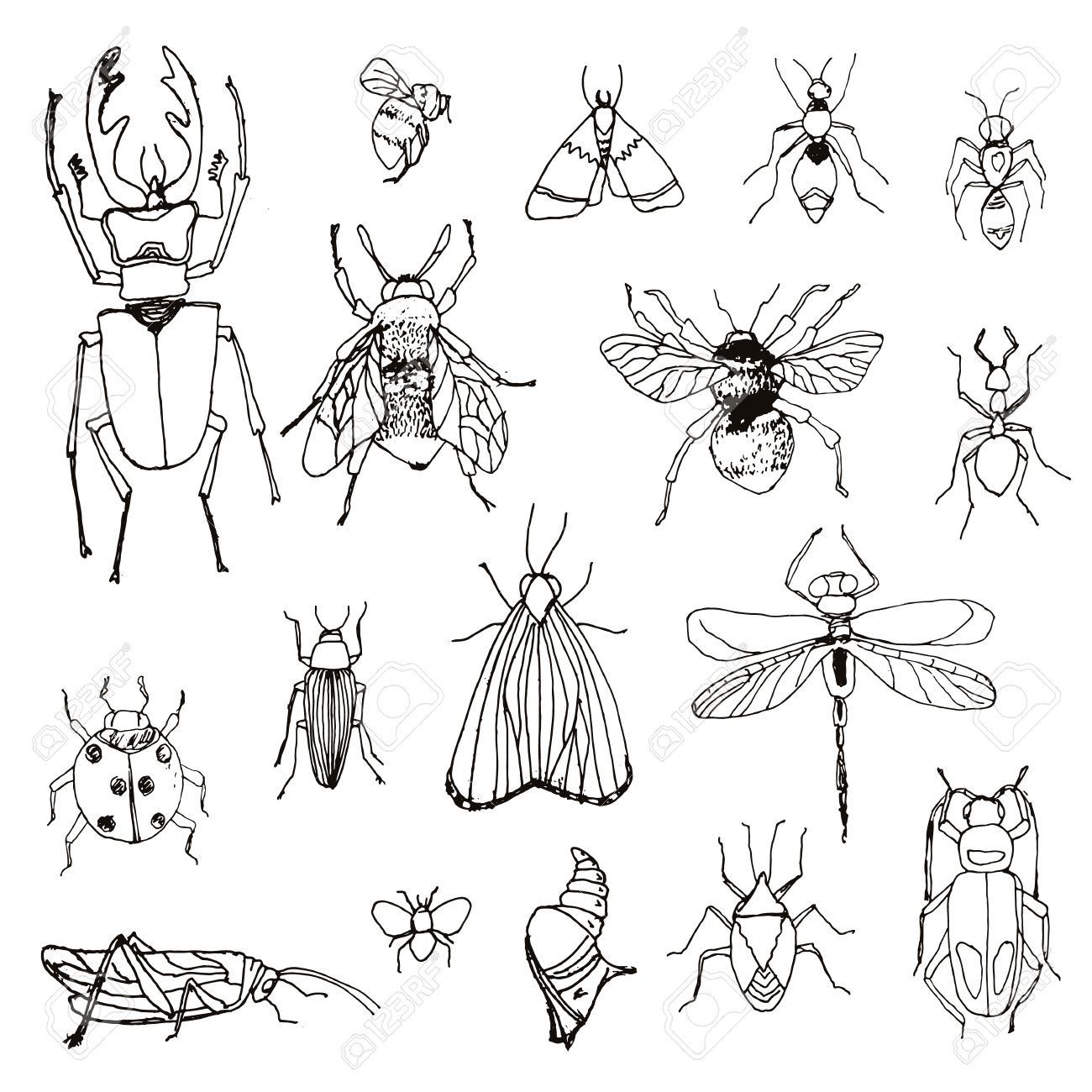 8. Birds use nests as places to __________________. (Circle the one that fills in the blank)	a)  Sleep in winter.	b) Hatch eggs and raise a family.	c)  Live the way people live in houses.